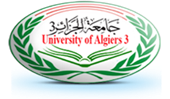 السيرة العلميةالمعلومات الشخصية:الأستاذة   أمال عميراتAMIRAT AMEL الهاتف 0771512278  amirat-aml@hotmail.fr البريد الالكترونيالمسار العلمي الأكاديمي والشهادات المتحصل عليها:شهادة الباكالوريا      شهادة الليسانس في علوم الإعلام والاتصال تخصص اتصال وعلاقات عامة             شهادة الماجستير في علوم الإعلام والاتصال          شهادة دكتوراه علوم  في علوم الإعلام والاتصال      شهادة التأهيل الجامعي درجة الأستاذية بترتيب الأولى وطنيا في التخصص/ جويلية   2020   شهادة وسام باحث ناشط في فعاليات منصة أريد للعلماء والباحثين للعام 2020   وسام باحث مبادر في منصة اريد العلمية للباحثين .جوان 2020  شهادة وسام ناشط في فعاليات منصة أريد العلمية للعام2020    الخبرة التعليمية المهنية:     أستاذة معيدة بمعهد علوم الإعلام والاتصال بجامعة الجزائر     أستاذة دائمة ومساعدة بكلية العلوم السياسية والإعلام  بجامعة الجزائر       أستاذة  مكلفة بالدروس مساعدة أ بكلية العلوم السياسة والإعلام بجامعة الجزائر       أستاذة محاضرة بكلية الإعلام والاتصال بجامعة الجزائر3     أستاذة محاضرة أ  منذ 2014 أستاذة التعليم العالي منذ جويلية  2020   المؤلفات العلمية:كتاب قيد النشر بعنوان  الاعجاز الاتصالي الصحي في الحديث النبويكتاب مشترك بعنوان اشكالية  القيم  في الكتاب المدرسي في الجزائر ،دار بغدادي، الجزائر،2021          كتاب منشور مهارات العلاقات العامة .دار أسامة .الاردن،2020     كتاب منشور بعنوان البعد الاتصالي القيمي في السنة النبوية .دار كنوز الحكمة  الجزائر.2018    كتاب منشور الاتصال الاجتماعي وكتاب الطفل.دار بداية.عمان .الأردن.2015كتاب منشور الاتصال الاجتماعي  العمومي.دار اسامة .الاردن .2014 المقالات العلمية  المنشورة:نشر أكثر من  40 مقال دولي ووطني بمجلات دولية ووطنية محكمة منذ  2002  مقال مشترك منشور بمجلة العلوم الانسانية  والاجتماعية: مفهوم رأسمال الاتصال،مراجعة تحليلية فلسفية للأدبيات  والمقاربات التأسيسية ، جامعة  باتنة جوان 2021  مقال مشترك منشور بمجلة دفاتر، التأسيس لمفهوم رأسمال الاتصال، المقاربات والمداخل،جامعة ابوبكر بلقايد تلمسان المجلد 16العدد 2ديسمبر 2020     مقال دولي موثق في البلوك تشين ومحرك الايداع العالمي أساير: دور الاعلام والاتصال في إدارة الأزمة وأهمية العلاقات العامة في احتواء الأضرار واستعادة التوازن ديسمبر2019   isc46          مقال دولي منشور بمجلة العلوم الاجتماعية والتربوية: تحديات التربية على المواطنة ،الجزائر أنموذجا، العدد44  نوفمبر2019   مقال مشترك منشور  بمجلة الأمن الانساني: الاستراتيجية الاتصالية للإدارة الالكترونية وتعزيز قيم المرفق العام،العدد5 .جانفي2019             مقال منشو ر بمجلة المعيار: القيم المتضمنة في الكتب المدرسية الموجهة للطفل بالجزائر –دراسة تحليلية كيفية لنصوص كتب السنة الاولى ابتدائي، الجيل الثاني-. العدد   50.ديسمبر2019       مقال منشور بمجلة  حوليات جامعة الجزائر:  التربية الاعلامية واهميتها في ظل المواطنة والهوية الرقمية. العدد 33  سبتمبر2019   مقال منشور بالمجلة الجزائرية  للأبحاث  والدراسات:  الدلالات القيمية  للصور والرسومات المتضمنة في الكتاب المدرسي – دراسة تحليلية  سميولوجية  لكتاب اللغة العربية والتربية الاسلامية والمدنية للسنة الاولى ابتدائي . المجلد 2 . مارس2019        مقال  دولي منشور بمجلة العلوم الاجتماعية والتربوية : وسائل الاعلام والاتصال وتشكيل الصورة النمطية لدى الطفل والمرأة. المجلد 6.تركيا. جانفي2019منشور بمجلة فكر ومجتمع: أخلاقيات المهنة الصحفية. العدد. 47 الجزائراكتوبر2019  مقال  مقال منشور بمجلة الحقوق والعلوم القانونية  : أبعاد الاعلام والاتصال القيمي في  المجتمع المسلم، العدد11. الجزائر .جانفي2019 مقال دولي منشور بمجلة التعليم عن بعد والتعليم المفتوح: استخدامات تكنولوجيا الاعلام والاتصال في التعليم الالكتروني والبحث العلمي. جامعة بني سويف واتحاد الجامعات  العربية. مج7. العدد12. ماي  2019  مقال منشور بمجلة فكر ومجتمع : تطور التطبيقات الصحفية عبر الانترنت:الصحافة المتزايدة وصحافة الهاكر.العدد34 .نوفمبر2016    مقال منشور بمجلة دراسات حول الجزائر والعالم.ملف:البيئة والتغيرات المناخية والتنمية المستدامة .بعنوان أسس التربية البيئية في مجال الاتصال العمومي.مركز البحوث والدراسات حول الجزائر والعالم. العدد الثاني. جويلية 2016    مقال منشور مترجم بمجلة دراسات حول الجزائر والعالم ملف:البيئة والتغيرات المناخية والتنمية المستدامة. بعنوان البيئة :اللاعدل المرتكب في الجنوب.العدد الثاني جويلية 2016       مقال  دولي منشور بمجلة اتحاد إذاعات الدول العربية بعنوان الإعلام البديل في المضامين الإعلامية. تونس.   عدد السداسي الاول، افريل 2016      مقال منشور مترجم بمجلة دراسات حول الجزائر والعالم.ملف: الهجرة العالمية ..من البحث عن لقمة العيش إلى الهرب من جهنم الحروب  بعنوان حق اللجوء :على أوربا فعل الأفضل.العدد الأول أفريل 2016   مقال منشور بمجلة الحكمة للدراسات الإعلامية الاتصالية بعنوان ممارسة الإعلام التربوي لدوره في المجتمع الجزائري والفلسطيني من وجهة نظر أساتذة الجامعات الجزائر 2016   مقال منشور بمجلة فكر ومجتمع بعنوان البيئة ..اللاعدل المرتكب في الجنوب العدد30   مارس الجزائر 2016     مقال منشور بمجلة الحكمة للدراسات الفلسفية بعنوان الأساليب العلمية للاتصال التربوي العدد 33الجزائرسنة 2015   مقال منشور بمجلة فكر ومجتمع بعنوان المداخل الإقناعية للاتصال العمومي العدد 19 الجزائر سنة 2014    مقال منشور بمجلة الحكمة للدراسات الإعلامية والاتصالية بعنوان الاتصال اللفظي وغير اللفظي في مجال الإعلام  والاتصال التربوي العدد 25 سنة 2013    مقال منشور بمجلة الحكمة للدراسات التربوية والنفسية  بعنوان أسس التربية الوقائية في مجال الاتصال العمومي العدد 19 سنة2013 مقال منشور بمجلة العلوم الاجتماعية  بعنوان :إعلام واتصال عمومي أو اتصال قيمي ؟ الاغواط.2014     - مقال منشور بمجلة فكر ومجتمع بعنوان أسس التربية البيئية العدد10 سنة 2011    مقال مترجم منشور بمجلة فكر ومجتمع بعنوان الحقوق الإنسانية هو التعبير الأكثر حداثة العدد 10 سنة 2011  مقال منشور بمجلة فكر ومجتمع بعنوان الطرق الواجب إتباعها لاحترام أخلاقيات المهنة الصحفية العدد2 سنة 2009   أربع مقالات مترجمة منشورة بمجلة فكر ومجتمع بعنوان حماية الحياة الخاصة عبر الانترنت – بنظرة القراء – حدود الإحصاء – بيبليوغرافيا التضخيم  العدد1 سنة 2008      مقالان مترجمان منشوران بمجلة الوسيط بعنوان الإرهاب وحقوق الإنسان – الإعلام في مواجهة الاتصال  العدد 14 سنة2007      مقال منشور بعنوان حقوق المؤلف في مجال الإعلام المتعدد الوسائط  بمجلة الوسيط العدد 12 سنة 2006   مقال مترجم  منشور بعنوان حق اللجوء...على أوربا فعل الأفضل بمجلة الوسيط العدد10 سنة 2005    مقال منشور بعنوان الاتصال العمومي وكتاب الطفل المدرسي بمجلة العلوم السياسية والإعلام العدد 02سنة 2002    : المطبوعات والأمالي البيداغوجية مطبوعة : تكنولوجيات  الاعلام والاتصال ، السنة الثانية جذع مشترك .2018/2019مطبوعة: الاتصال والتسويق العمومي،السنة  الاولى ماستر اتصال وعلاقات عامة 2017/ 2018 مطبوعة : مهارات الاتصال في العلاقات العامة، السنة الاولى ماستر اتصال وعلاقات عامة 2017/2018المؤتمرات والملتقيات مع المداخلات وكتب المؤتمرات: المشاركة في أكثر من  30 مؤتمر دولي والبعض من الوطني ببحوث ومشاركات في اللجان العلميةمنذ2012 الى 2020     المشاركة  في الملتقى الوطني للثورة  التحريرية في السينما الجزائرية، كلية علوم الاعلام والاتصال،جامعة الجزائر3 فيفري2021    المشاركة في ملتقى دولي:ملتقى العلماء لنصرة خاتم الأنبياء، بتقنية التحاضر عن بعد،منصة أريد العلمية للعلماء والخبراء والباحثين الناطقين بالعربية،ديسمبر2020  المشاركة في الملتقى الوطني : المرافقة الاعلامية وفعالية الاتصال في إدارة أزمة وباء كوفيد 19في الجزائر،كلية علوم الاعلام والاتصال، جامعة الجزائر3 نوفمبر2020المشاركة في الملتقى الوطني لاتصال المخاطر والصحة العمومية في الجزائر ، كلية علو م الاعلام والاتصال، قسم الاتصال، جامعة الجزائر3 ، مارس2020/عضوية اللجنة العلمية والتحكيم     المشاركة في الملتقى العلمي الدولي المعاصر الحادي عشر للعلوم التربوية والاجتماعية والانسانية والادارية، اسطنبول ديسمبر 2019        المشاركة  في المؤتمر الدولي الثالث للعلوم الاجتماعية والتربوية. بابير3 ألانيا .اكتوبر 2019  + مسطرة      المشاركة في الملتقى الوطني الخاص باتصال الأزمة واليقظة التكنولوجية .جامعةالجزائر3. ماي  2019 /عضوية في اللجنة العلمية  المشاركة في المؤتمر الدولي الخامس والعشرون حول  صناعة الاعلام في ظل الفرص+ كتاب مؤتمر والتحديات التكنولوجية والاستثمارية . جامعة القاهرة .افريل 2019    المشاركة في المؤتمر الدولي الاول حول مستقبل الاعلام الالكتروني – رؤية نحو التطوير. جامعة بني سويف فيفري 2019+ كتاب المؤتمر    المشاركة في المؤتمر الدولي الخاص بإشكالية المصطلحات في علوم الاعلام والاتصال. بيروت.  نوفمبر2018 / مداخلةالمشاركة في الملتقى الدولي الثاني للعلوم الاجتماعية والتربوية .انطاليا .اكتوبر 2018 / مسطرةالمشاركة في الملتقى الدولي حول الاعلام الرقمي .تونس .جويلية2018  / كتاب المؤتمرالمشاركة في الملتقى الدولي حول الهجرة غير الشرعية .سوسة .جويلية  2018/كتاب المؤتمر  المشاركة في الملتقى الدولي حول الأمن التعليمي، الاكراهات والرهانات بجامعة وجدة المغرب ماي2018/ كتاب المؤتمر     المشاركة في المؤتمر الدولي الخاص بالعنف في الخطاب الإعلامي بين التصعيد والتكريس للحوار. جامعة قابس ومركز ادراك  بتونس مارس 2018 / كتاب المؤتمر    المشاركة في الملتقى الوطني الخاص بالإعلام وقضايا المرأة كلية الإعلام والاتصال جامعة الجزائر افريل2016/ رئيسة ورشة       -المشاركة في الملتقى الدولي الخاص بدور الشريعة والقانون والإعلام في مكافحة الإرهاب جامعة الزرقاء الأردن مارس 2016/ كتاب المؤتمر  المشاركة في الملتقى الدولي الخاص   بالإعلام الديني جامعة مستغانم ماي2015 /مداخلة   المشاركة في الملتقى الدولي الخاص بالإعلام التوعوي في زمن المكاشفة جامعة الزرقاء بالأردن افريل 2015 /كتاب المؤتمر   المشاركة  في الملتقى الوطني الخاص  التنشئة الثقافية في أدب الطفل الجزائري جامعة بومرداس الجزائر جانفي2015/ مداخلة        المشاركة في الملتقى الدولي الخاص بمواقع التواصل الاجتماعي في زمن المكاشفة  بجامعة اليرموك بالأردن أكتوبر 2014/ مداخلة         المشاركة في الملتقى الوطني لسياسات الاتصال العمومي في الجزائر بسطيف ماي 2014/ مداخلة      المشاركة في الملتقى الدولي لنظريات الإعلام المعاصرة بين التنظير الغربي والتطبيق داخل البيئة العربية بالاغواط ديسمبر2013/ مسطرة      المشاركة في الملتقى الوطني لوسائل الإعلام والأسرة بتبسة افريل 2013 / مداخلة /مداخلة   المشاركة في الملتقى الوطني الأول حول الحتمية القيمية مستغانم 2012الأيام الدراسية و الورشات والندوات العلمية: المشاركة في أكثر  من  20 يوم دراسي وورشات ودورات وندوات علمية ببحوث أو عضوية اللجنة العلمية منذ2014  الدورة التدريبية عبر تقنية الزووم الخاصة بصناعة المنصات الرقمية، منصة اريد العلمية وجامعة واسط وجامعة سيئون،جانفي 2021       اليوم الدراسي  الخاص بالاتصال التنظيمي والمرفق العام . كلية علوم الاعلام والاتصال.  جامعة الجزائر3 . فيفري 2019  /  عضوية في لجنة تكوين التخصص والتحضير لليوم الدراسي         الورشة العلمية حول مفهوم الابحاث المتعددة التخصصات . سوسة .جويلية  2018 / تكوينالورشة العلمية حول استخدام التكنولوجيا في المحاضرات . تونس .جويلية2018 / تكوين   الورشة العلمية حول مهارات العرض والتقديم الفعال.تونس.جويلية2018 / تكوين  الندوة العلمية الأولى حول الصورة والإعلام بالوسائط الجديدة كلية الإعلام والاتصال مارس2018/ عضوية اللجنة العلمية    اليوم الدراسي حول حقوق الإنسان في الأنظمة الدولية المقارنة جامعة الجزائر3  فيفري2018/ مداخلة        المشاركة في الندوة العلمية الثانية حول الإعلام التربوي والتربية الإعلامية كلية الإعلام والاتصال جامعة الجزائر افريل 2017 / عضوية اللجنة العلمية  المشاركة في الندوة العلمية الثانية لتاريخ الجزائر الثقافي والإعلام -2- كلية الإعلام والاتصال جامعة الجزائر نوفمبر2017 / عضوية اللجنة العلمية المشاركة في اليوم الدراسي حول الإعلام التربوي كلية الإعلام والاتصال جامعة الجزائر افريل 2016 /عضوية اللجنة العلميةالمشاركة في الندوة العلمية حول التربية الإعلامية والمواطنة كلية الإعلام والاتصال جامعة الجزائر افريل2016 / عضوية اللجنة العلمية   المشاركة في اليوم الدراسي حول تاريخ الجزائر الثقافي والإعلام  كلية الإعلام والاتصال جامعة الجزائر 3 ديسمبر2015  / مداخلة + عضوية اللجنة العلمية المشاركة في اليوم الدراسي حول الإعلام والتربية جامعة غزة مارس2015/ مداخلة  الكترونية عن بعد   المشاركة في اليوم الدراسي حول الإعلام المدرسي ودوره في نشر ثقافة البحث العلمي مديرية التربية والتعليم خان يونس افريل2015/ مداخلة الكترونية عن بعد   المشاركة في اليوم الدراسي حول أنموذج التلقي ومقاربات استعمالاته كلية الإعلام والاتصال جامعة الجزائر جانفي2015/ عضوية اللجنة العلمية   المشاركة في اليوم الدراسي حول ابستمولوجيا الإعلام والاتصال بكلية الإعلام والاتصال جامعة الجزائر3 افريل 2014/ عضوية اللجنة العلمية+ مداخلة  المشاركة في اليوم الدراسي حول الإعلام السمعي البصري واقع ورهانات بكلية الإعلام والاتصال جامعة الجزائر3  ماي2014/ عضوية اللجنة العلمية+ مداخلةالاشراف على رسائل الدكتوراه:الاشراف على 14 رسالة  دكتوراه  منذ2014،  نوقشت منها 07 حتى 2021    الاشراف على أكثر من 40 مذكرة  ماستر منذ 2012 بالاضافة الى مذكرات الليسانسوعضوية ورئاسة  أكثر من  50  لجان مناقشة  التأهيل الجامعي  و رسائل الدكتوراه   ومذكرات الماستر منذ2012  إلى  2021 